Формы психолого-педагогической поддержки и просвещения родителей(законных представителей) В МБДОУ №4 г. Пензы «Мозаика»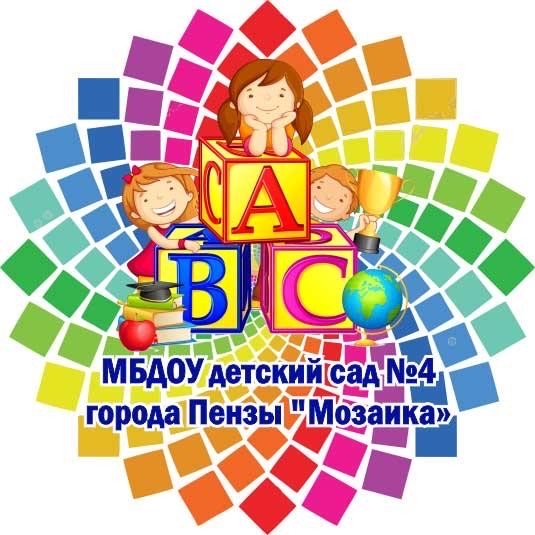 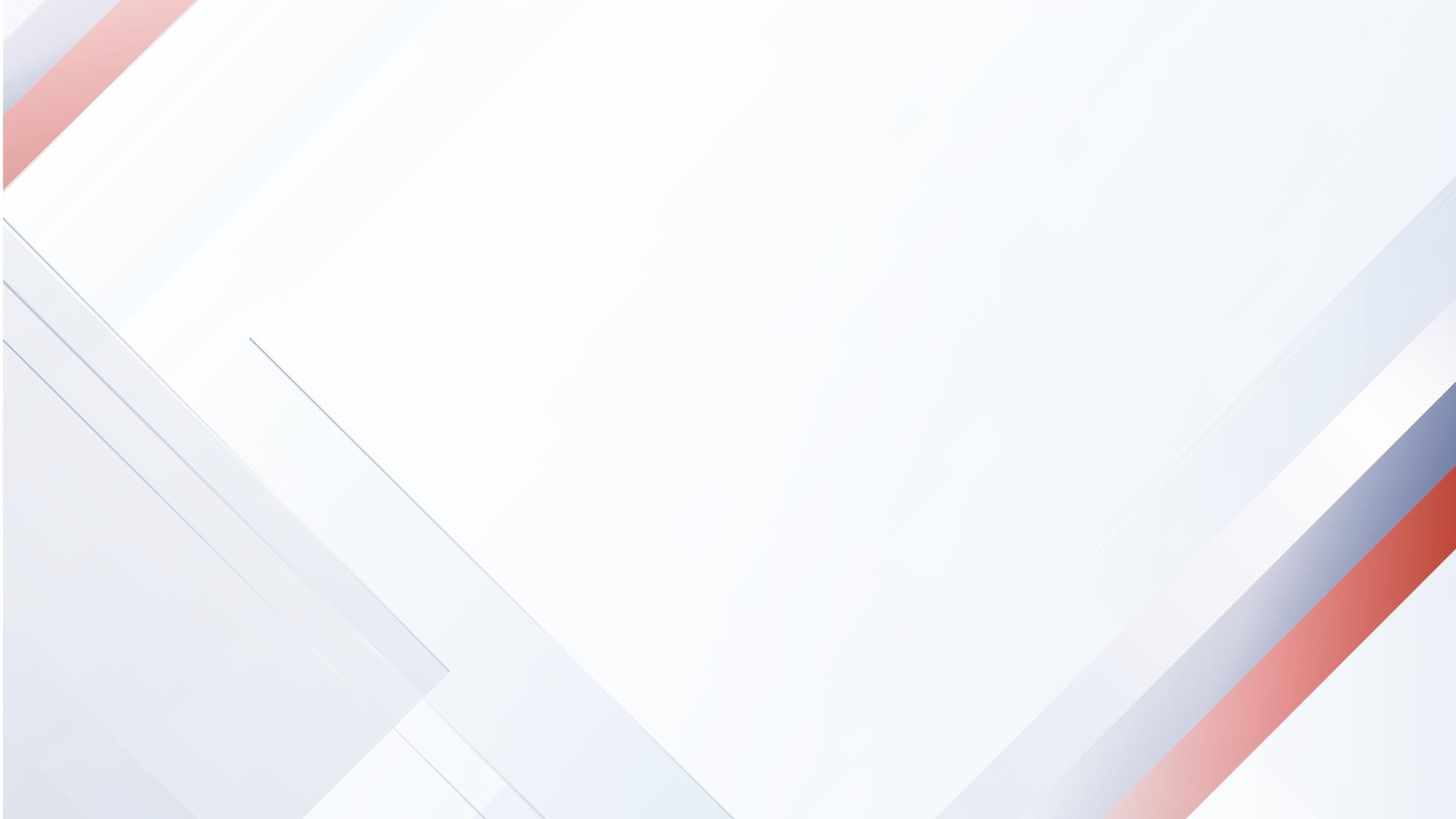 Пенза, 2023 годСоставитель Костина И.В.Заместитель заведующегоФОП ДО – выбор форм психолого-педагогической поддержки и просвещения родителейРазвитие ответственного родительства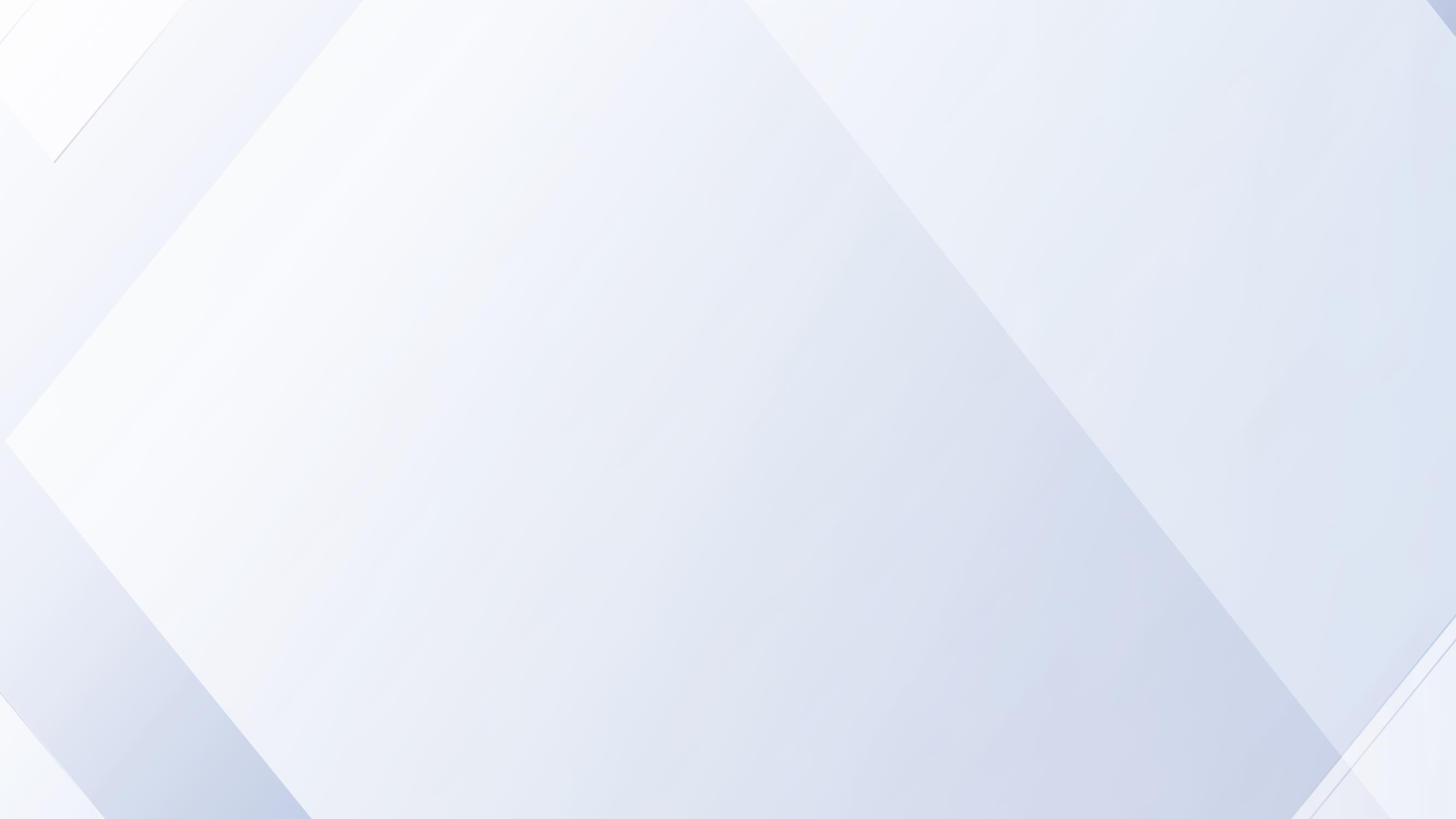 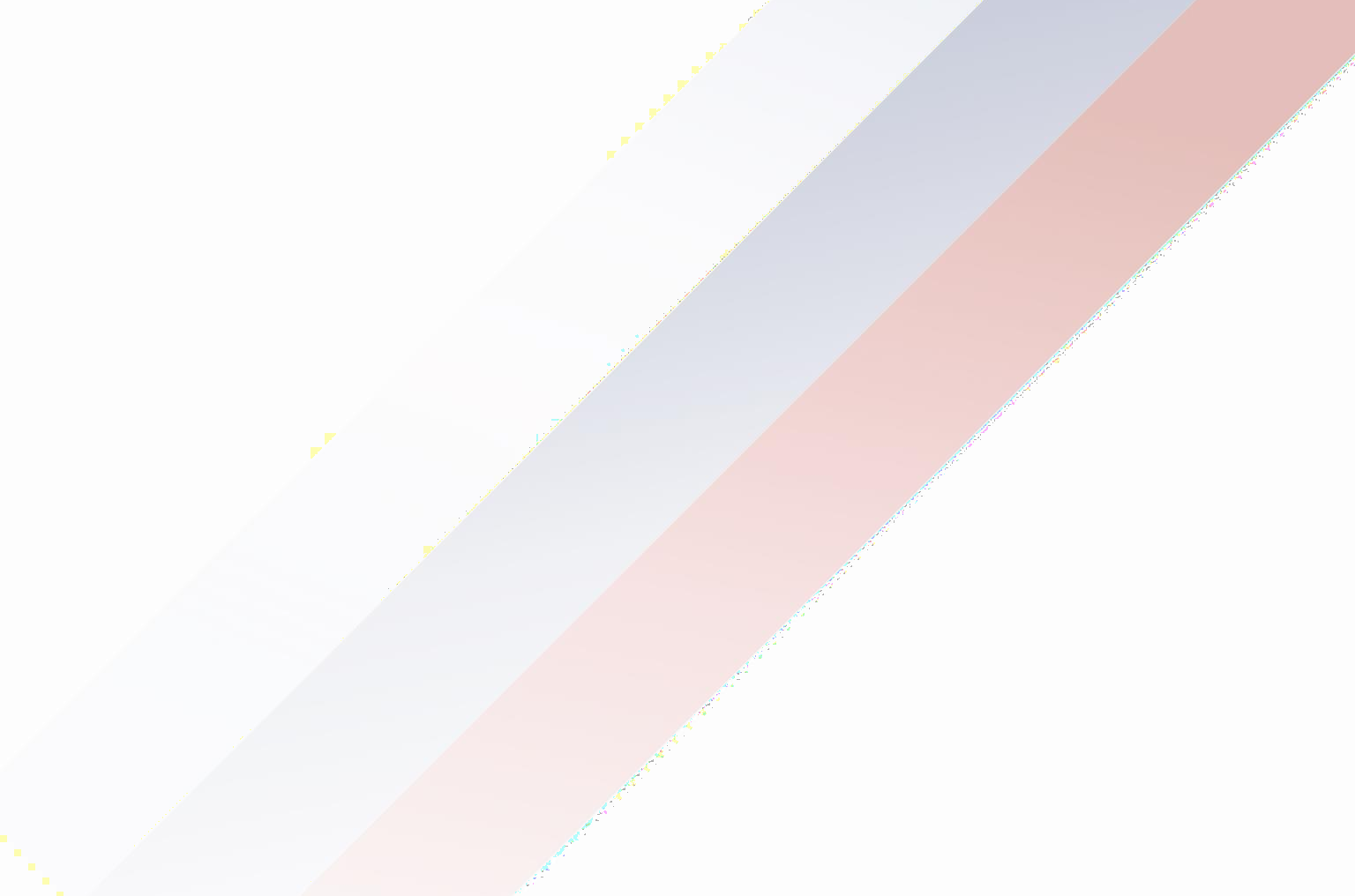 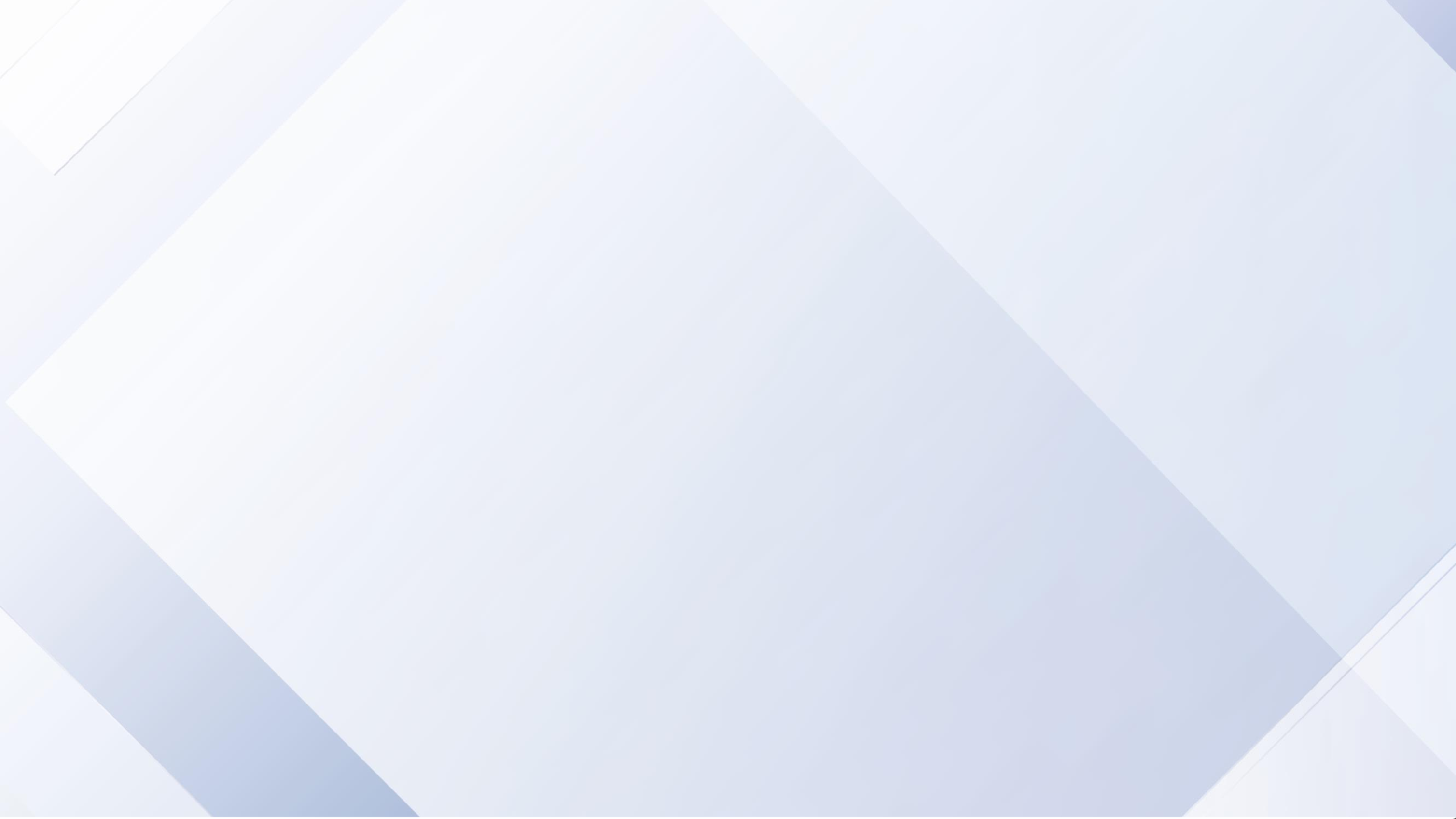 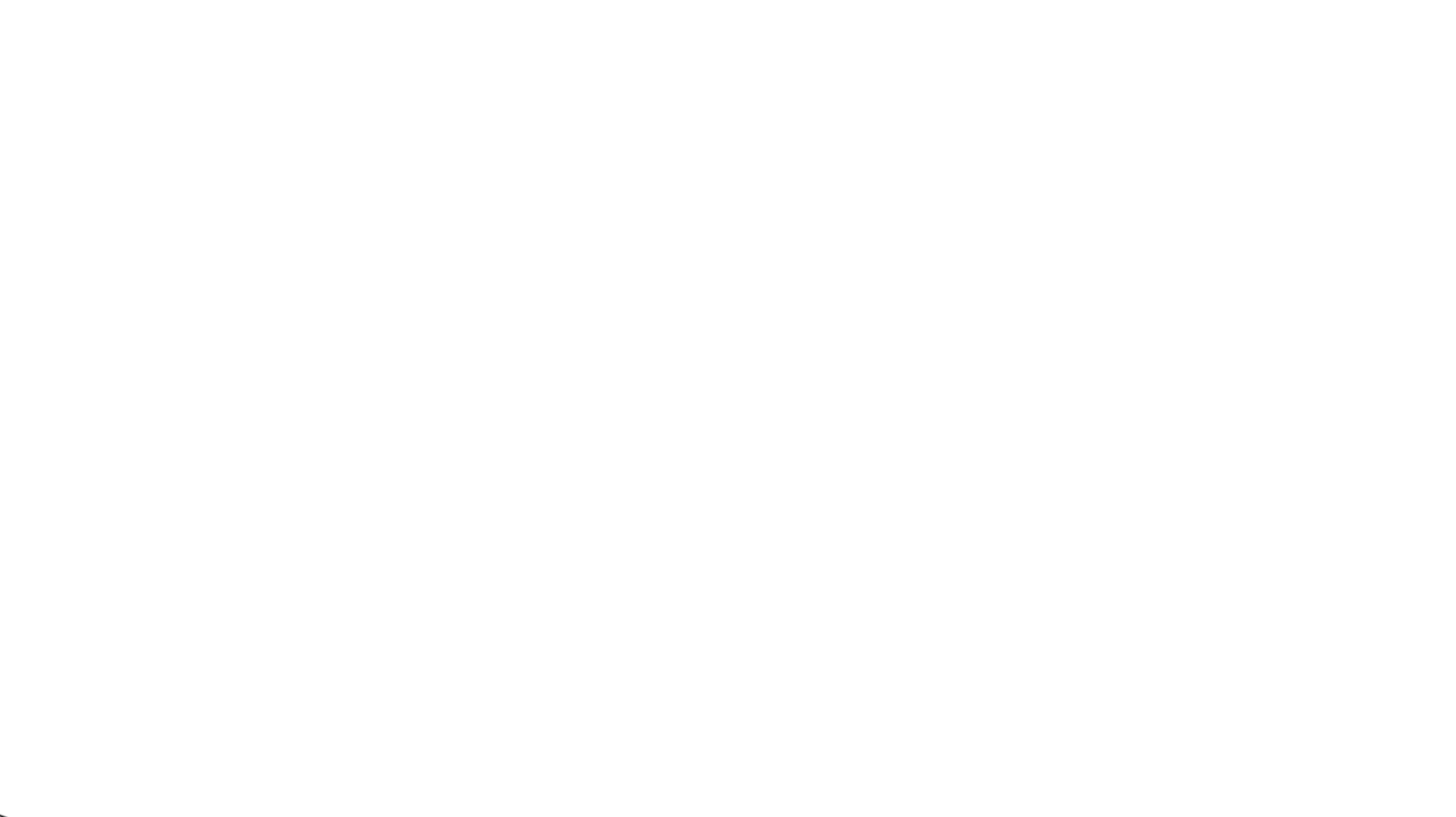 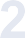 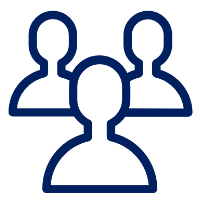 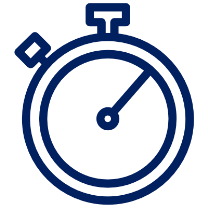 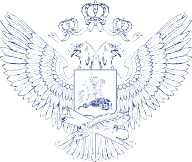 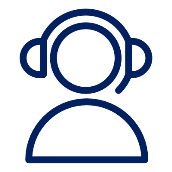 Привлечение к образовательн ому процессу ДООПовышение родительской компетентностиУсловия реализации ФОП ДО – работа с родителями (пункт – 26)Принципы сотрудничества с родителями:Приоритет семьи в вопросах воспитания, развития и обучения детей;Открытость,Доброжелательность, доверие при взаимодействииИндивидуально-дифференцированный подход к каждой семьеСпецифика возраста ребенка при выборе способовсотрудничества с семьей – актуальность содержания и форм сотрудничестваДля того, чтобы взаимодействие с семьями воспитанников было эффективнымРабота с педагогическим коллективом при переходе на ФОП (раздел «Формы психолого-педагогической поддержки и просвещения родителей»)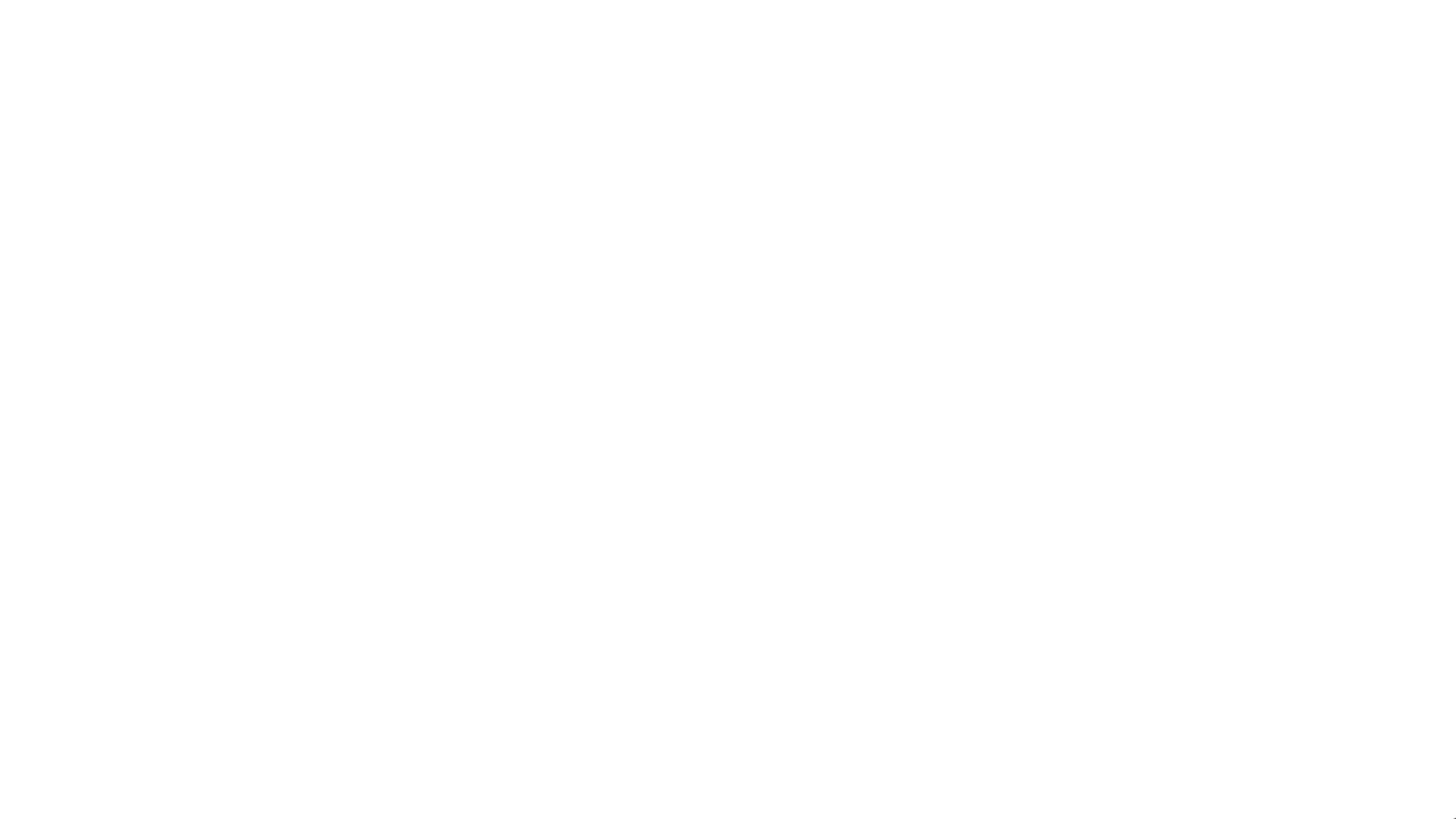 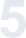 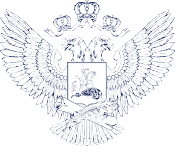 Круглый стол – оценка качества сотрудничества с родителямиДискуссионная площадка – повышение качества сотрудничества с семьейСерия семинаров-практикумов понаправлениям сотрудничества с семьейИндивидуальные консультации для педагоговРазработка педагогами проекта сотрудничества с родителями в рамках реализации ФОП ДО – публичная защита проектов (возможно экспертное участие родителей)Круглый стол – оценка качества работы с родителями1.1.1.2.Направление«Информирование»Вопросы для обсуждения:Степень информационной открытостиДОО: доступность и понятностьинформации для родителей;Направления информирования –актуальность для родителей Форматы предоставления информации– оптимальная ресурсозатратность иудобствоНаправление «Просвещение»Вопросы для обсуждения:Направление«Компетентность и ответственность»Вопросы для обсуждения: Портрет компетентного родителя Через какое содержание можносформировать элементы родительской компетентностиКакие формы работы с родителями наиболее способствуют поставленной задачеНаправление «Соучастие»Вопросы для обсуждения:1.3.1.4.Направления привлечения родителей кВостребованность и привлекательность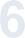 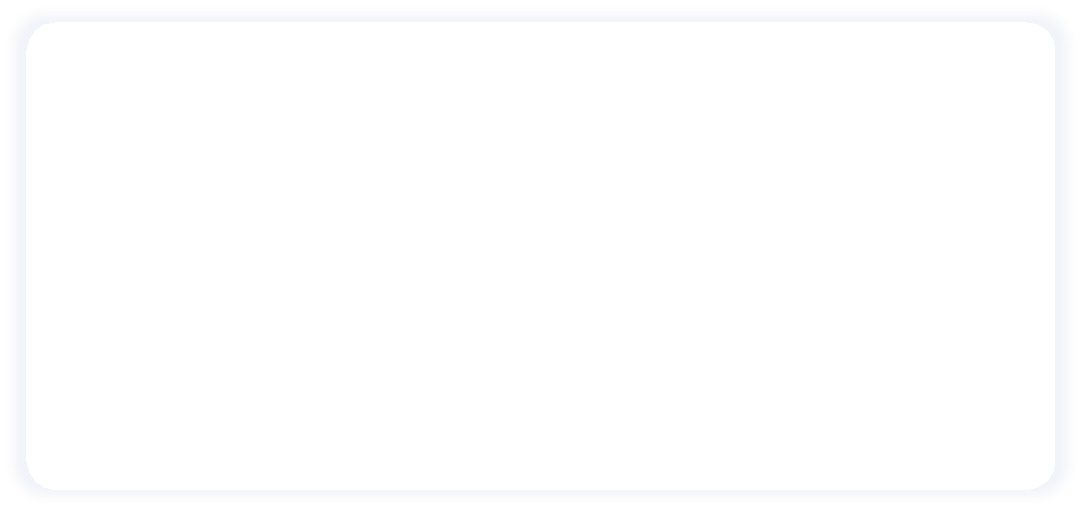 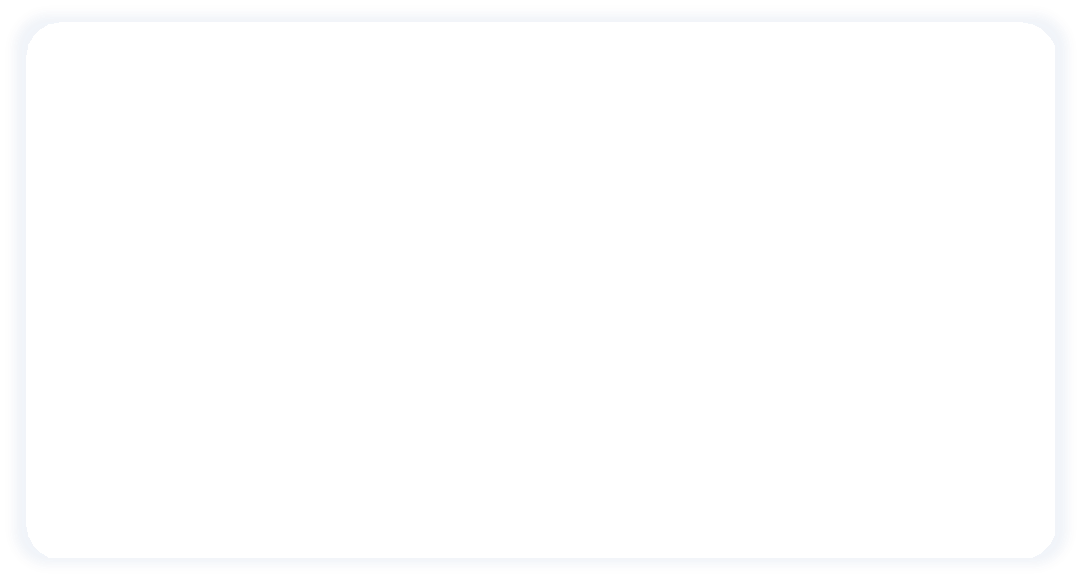 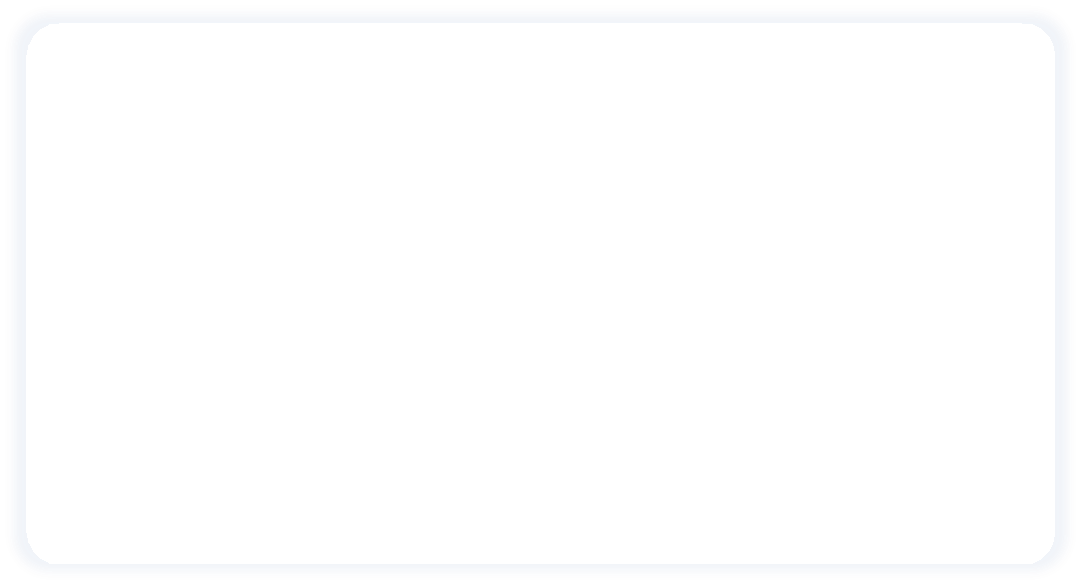 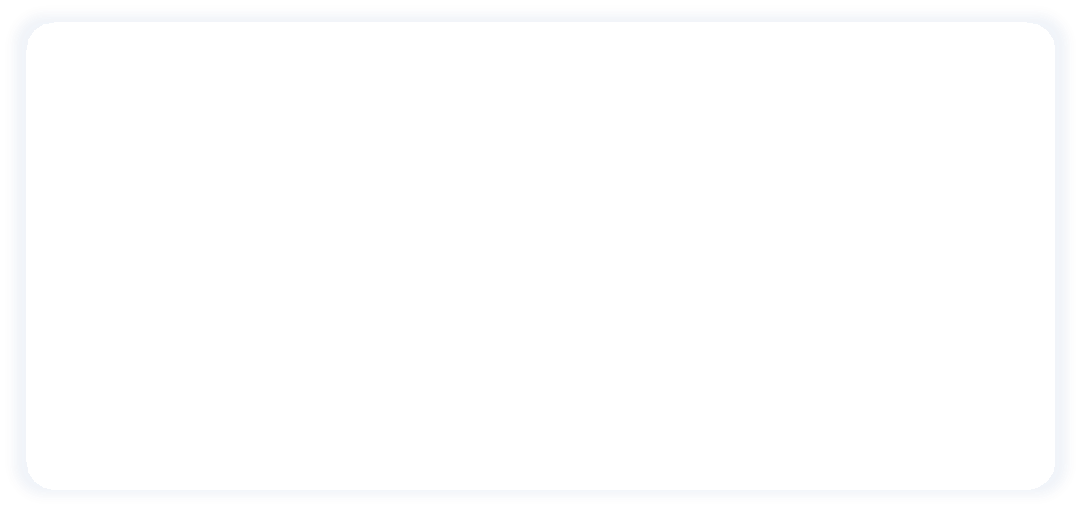 форматов сотрудничества с педагогамижизни детского садаКачество обратной связи с родителямиРазбираемся в понятиях: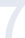 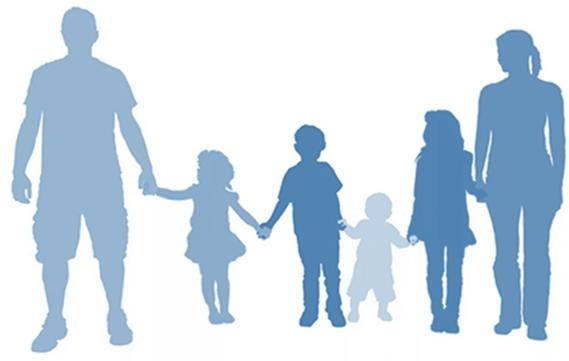 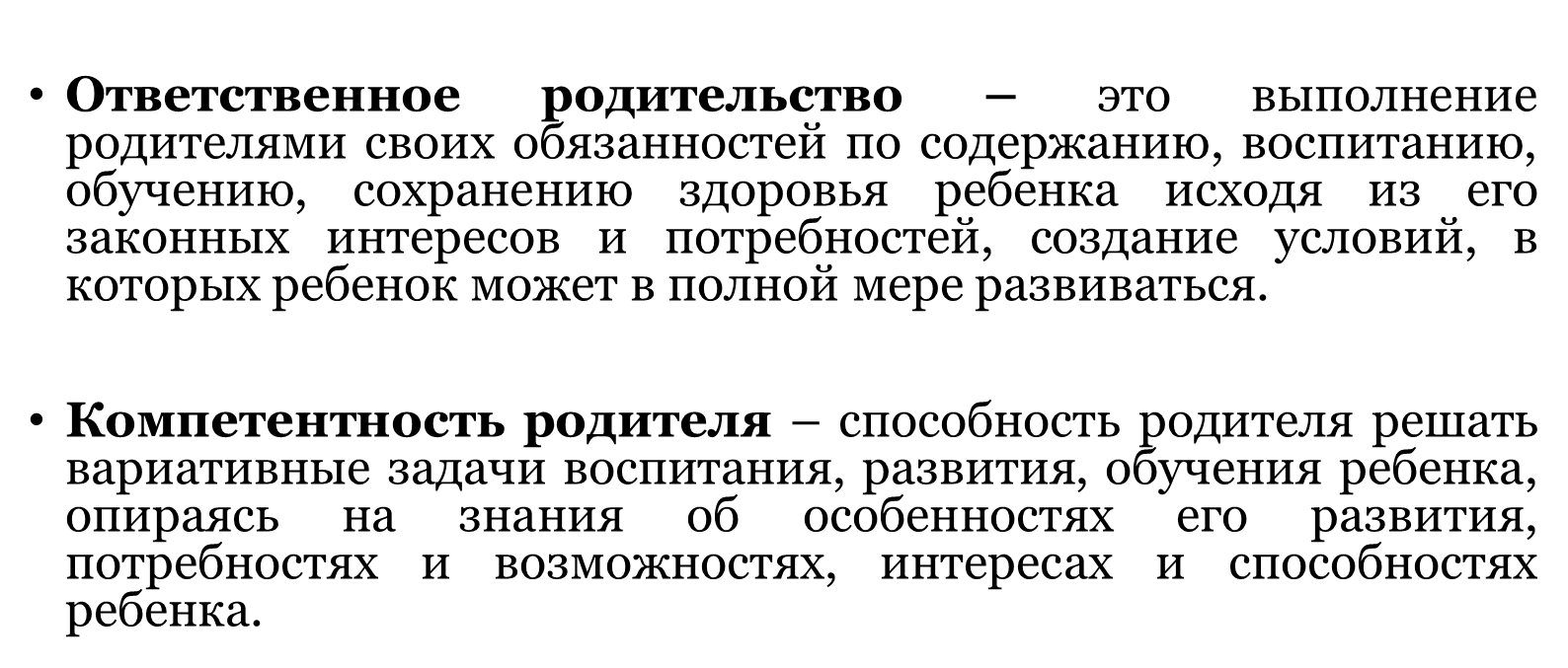 Установкиответственного родителя6 шагов к успехуединство взглядов и подходов на процесс воспитания, где ключевой линией становится поддержка и помощь ребенку во всех его действиях и начинаниях.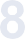 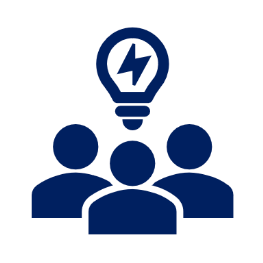 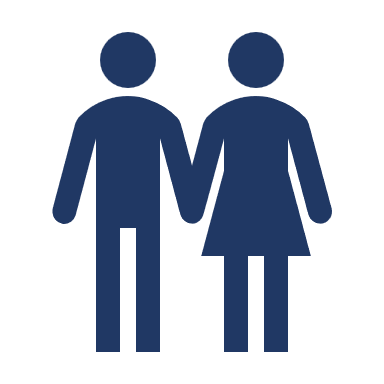 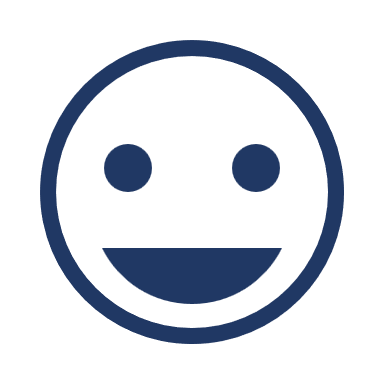 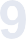 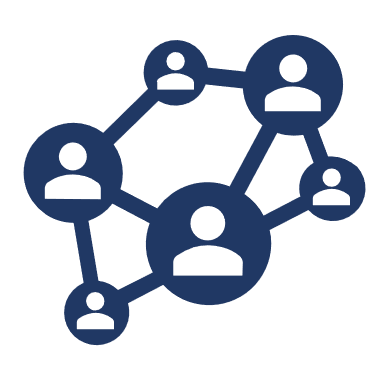 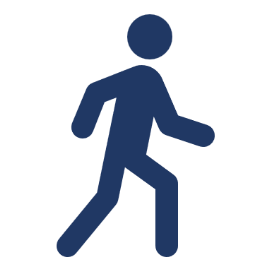 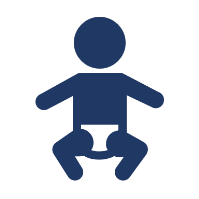 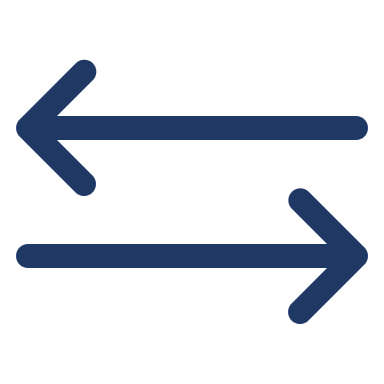 Установкиответственного родителя6 шагов к успехуДискуссионная площадкаСодержание и способыформирования ответственного и компетентного родителя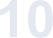 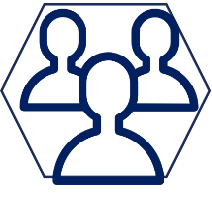 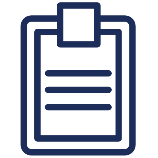 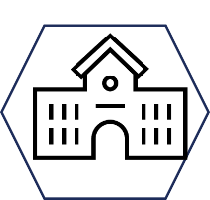 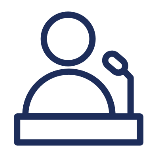 ПросвещенТиеВОроРдиЧтЕелСеКйА–Янаправления, формы, условия реализацииИнформационная открытость – предложения, лучшие практики, способы информированияПривлечение родителей к образовательной деятельности ДООПоиск решения проблем, связанных с реализацией направлений сотрудничества с родителями – целесообразно обеспечить активное участие педагогов как соорганизаторов экспертов площадки в выделенных направленияхСерия семинаров - практикумовОбсуждение эффективныхформ привлечения родителейк образовательнойдеятельности ДООСерия тренингов по отработке приемов коммуникации педагогов и родителямиРазработка банка форм развития родительской компетентностиСоздание	05программывзаимодействия сродителямивоспитанников в	06рамках реализацииФОП ДО04	Разработка алгоритма процессапросвещения родителей – наиболее03	эффективные формы02	Обсуждение спецификиформатов информированияродителей – разработка01	материалов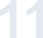 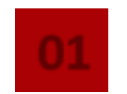 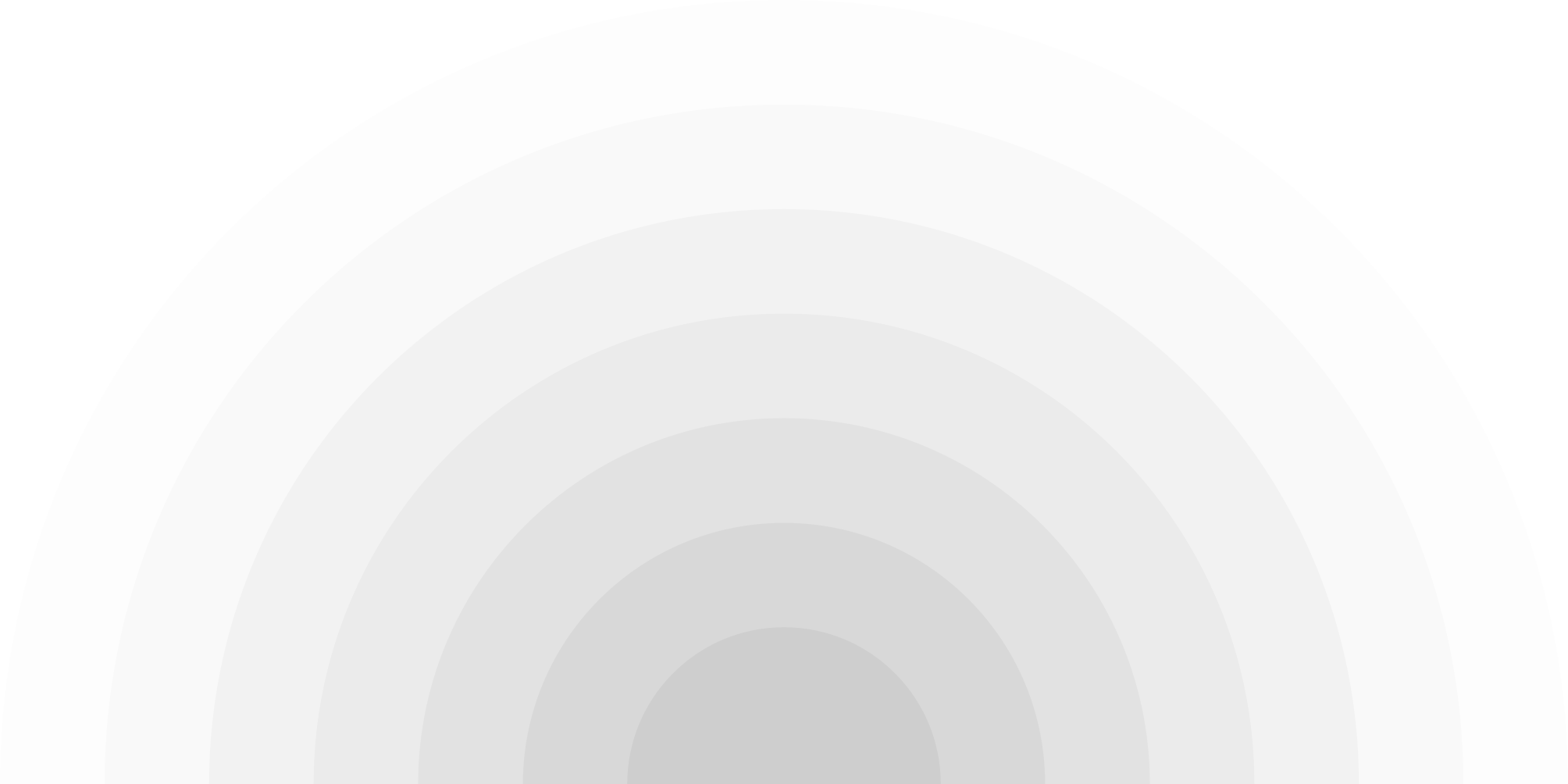 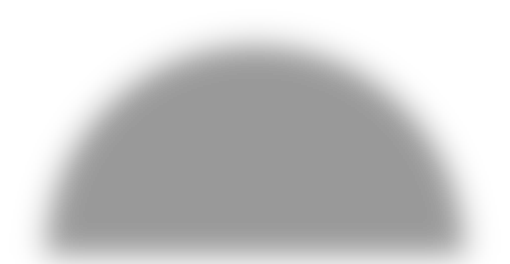 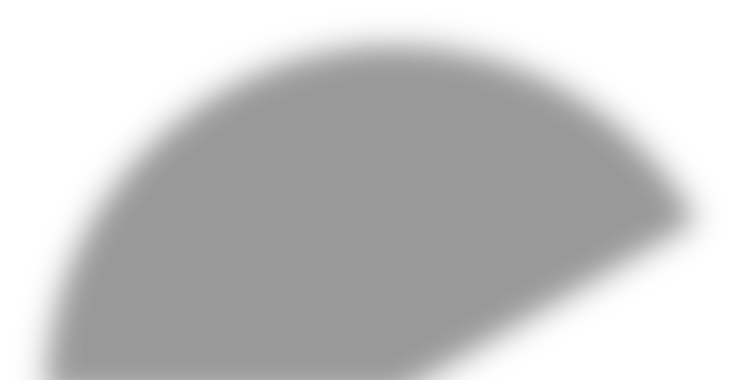 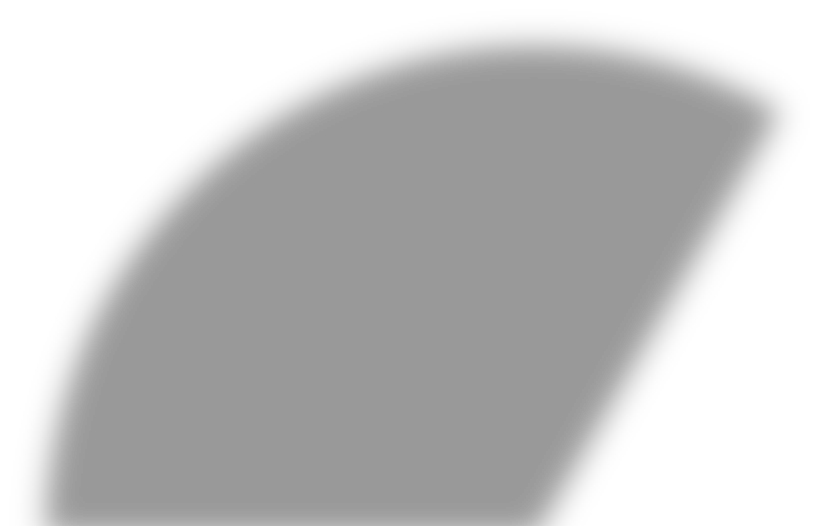 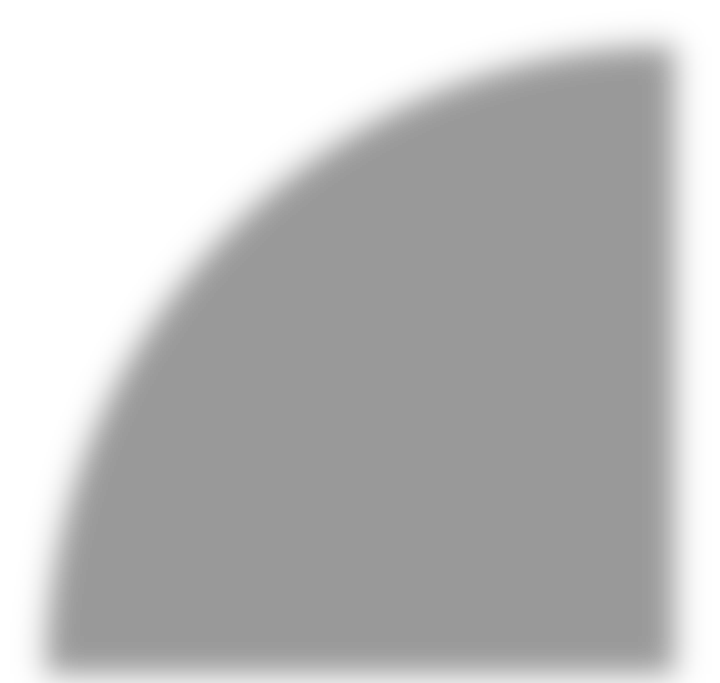 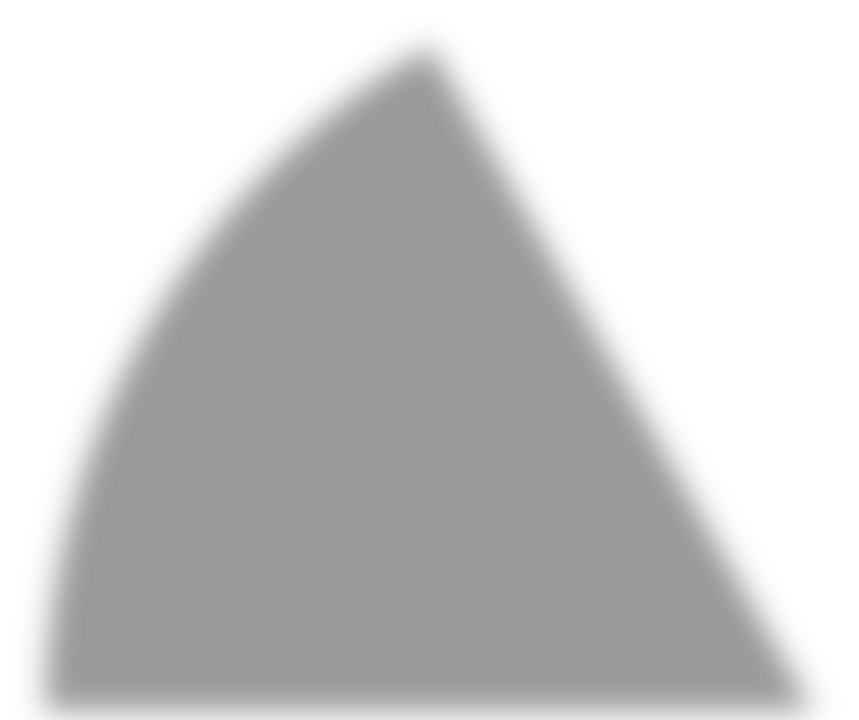 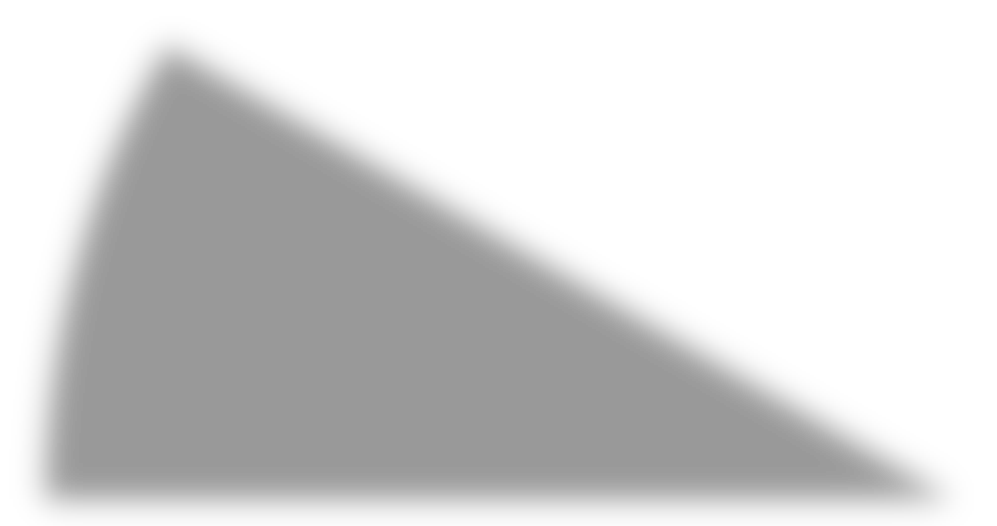 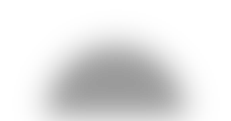 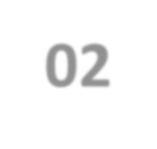 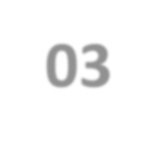 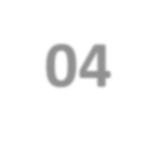 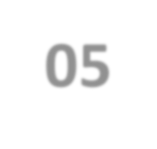 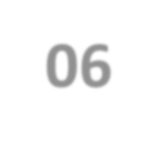 Формы информирования родителей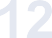 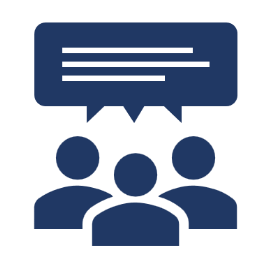 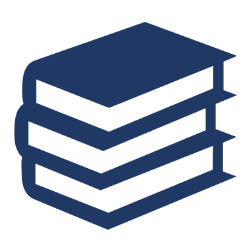 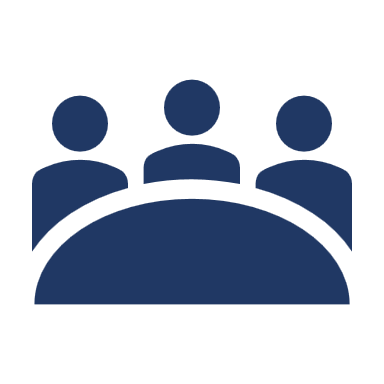 Цифровые форматы информированияСайт ДОО, сайт группы, странички в социальных сетяхВедение новостного телеграмм каналаВедение персонального телеграмм –канала руководителем ДООПечатные и презентационные материалы дляразмещения в зонах информированияУголки для родителей в пространстве ДОО, в группах, оформлениестендовСоздание инфографики, чек – листов, буклетов, брошюр, газет и т.п.Проведение информационных мероприятийПроведение родительских собранийПроведение дней открытых дверей, фестивалей и ярмарок,имиджевых событий в ДООФормы просвещения родителей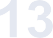 Цифровые форматы просвещенияТематические странички с актуальной информацией – посты на актуальные темы(необходимо обеспечить регулярность появления тематической информации)Электронный почтовый ящик – Вы спрашивали – мы отвечаем – регулярность ответовПроведение вебинаров, подкастов, ведение педагогами и специалистами блогов на актуальные темы воспитания, развития, здоровья ребенкаПечатные и презентационные материалы для просвещенияродителейСоздание инфографики, чек – листов, буклетов, брошюр, газет и т.п.Проведение просветительских мероприятийПубличные лекции по актуальным вопросам просвещения родителейСеминары для обсуждения острых темПроведение консультаций (групповых, подгрупповых, индивидуальных)Организация работы родительского лектория, школы для родителей и т.п.Формы развития компетентности родителейЦифровые форматыОбучающие практические видеофильмы, вебинары с практической частью, встречи со специалистами (время консультаций) и т.п.Печатные и презентационные материалыСоздание инфографики, чек – листов по решениюактуальных практических задач развития, воспитания,обучения ребенкаПроведение мероприятийТренинги, практикумы, мастер-классы, открытые занятия сактивным участием родителей, конкурсы, фестивали ивыставки, ярмарки родительских достижений, открытые дискуссии, обсуждения, обмен опытом.Создание и презентация проекта «Сотрудничество с родителями в рамках реализации ФОП ДО1.1.Анализ существующих практик сотрудничества педагогов и родителей в ДОО– выявление положительного опыта + рисков реализации работы в условиях реализации ФОП ДООсуществление процесса внутрифирменного повышенияквалификации педагогов в вопросах организациисотрудничества с родителями в условиях реализации ФОП ДО – актуализация содержания работы с родителями в контексте запросов конкретного ДОО + развитиенедостающих компетенций педагогов1.2.1.3.	1.4.Разработка инициативныхпредложений по ключевым направлениям работы с родителями в ДОО: учет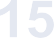 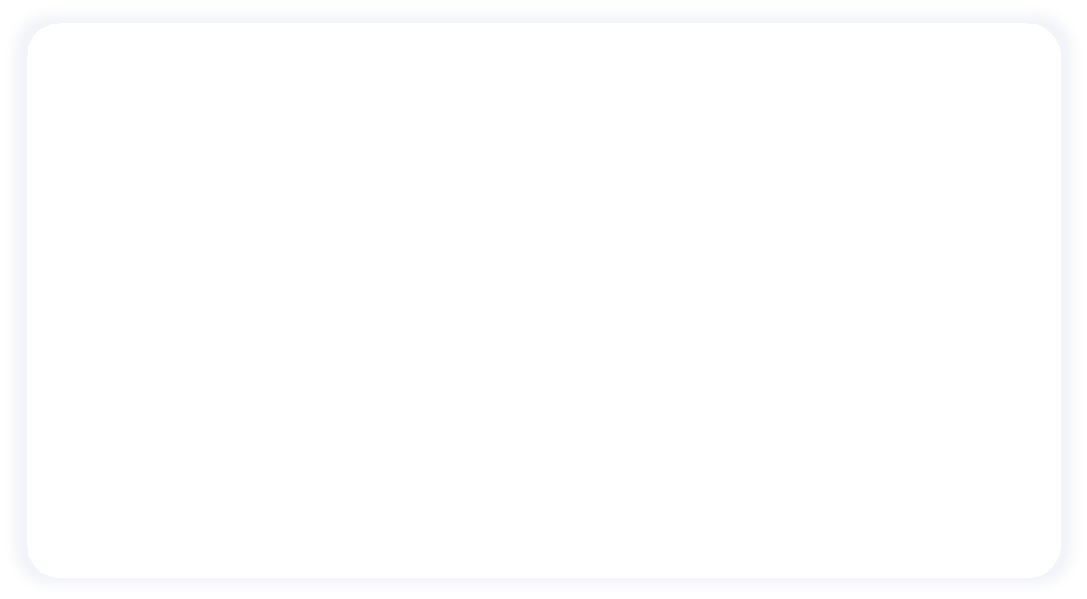 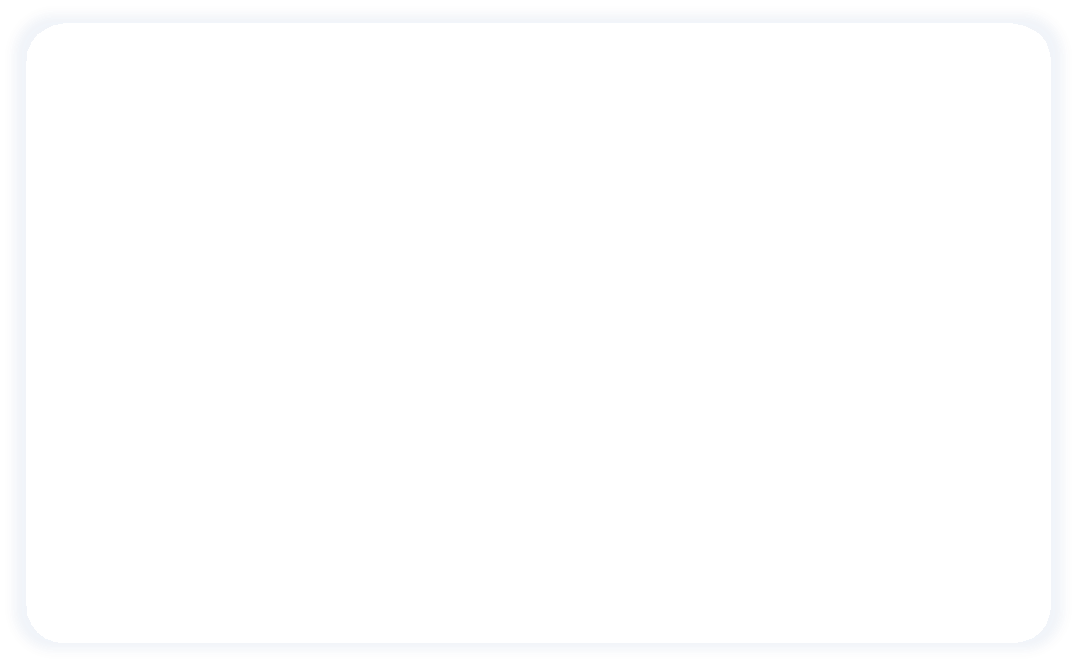 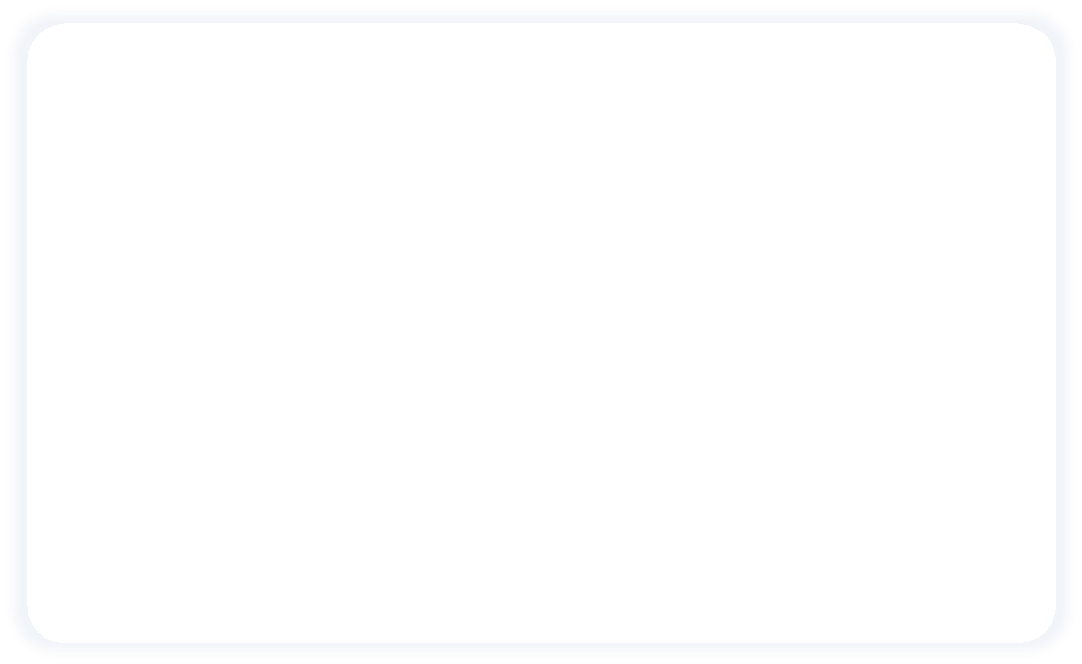 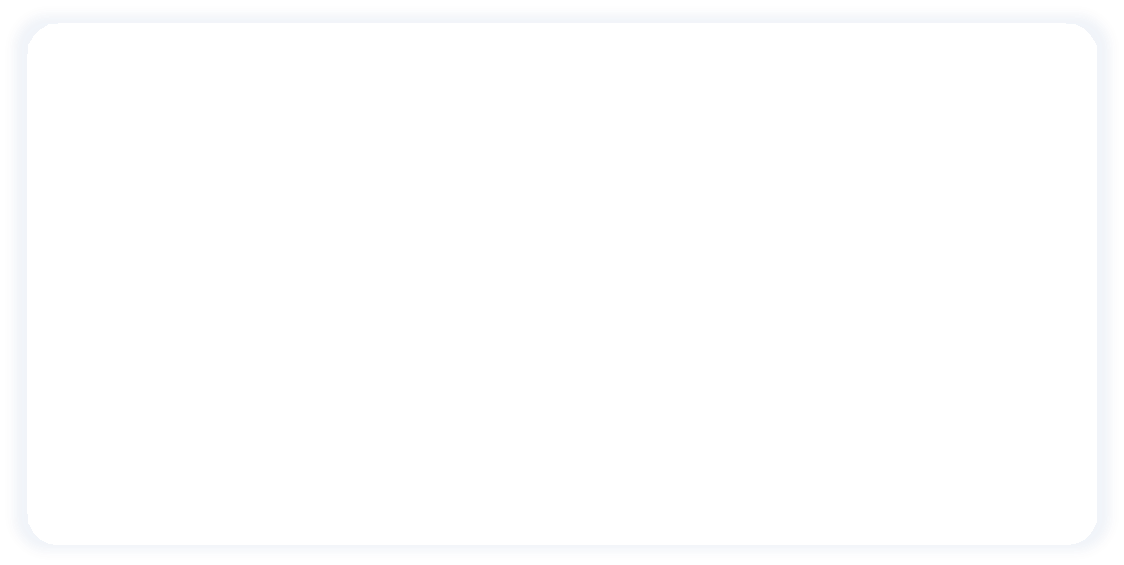 современных тенденций + уклада и традиций ДОО, специфики семей, детикоторых посещают детский садРазработка программы (дорожнойкарты) сотрудничества с